LITURGIE 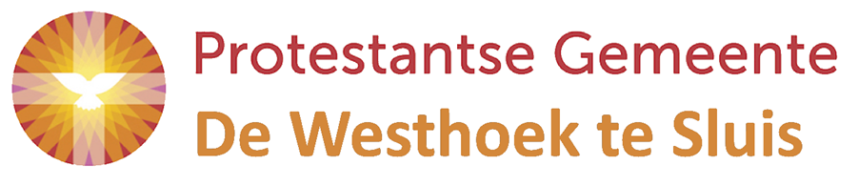 van de dienst op 19 februari 2023 in de Open Haven te OostburgVoorganger: ds. C. de PutterOuderling van dienst: Eldi RisseeuwDiaken van dienst: Boudewijn Albers Kerkrentmeester van dienst: Riet BastingOrganist: Aureel HeirmanMet medewerking van het koor GrenzeloosVOORBEREIDINGVooraf: Koorzang: ‘Vrede wens ik je toe’Welkom en afkondigingen door ouderling van dienstWe gaan staan  StilteBemoediging en Groet Gebed van toenadering We zingen: Aanvangslied: Liedboek 280 – ‘De vreugde voert ons naar dit huis‘:
1 (koor), 2, 3, 4, 5, 6, en 7 (allen)We nemen weer plaatsKyriegebed We zingen: Glorialied: Psalm 150: 1 – ‘Loof God, loof hem overal’De kinderen gaan naar de kindernevendienstRONDOM HET WOORDKoorzang: ‘Holy Bible’Gebed bij de opening van de BijbelLezing: door een ambtsdrager van dienst: Gen 4: 1-8 en vs. 25,26, We zingen: Liedboek: Psalm  130: 1 – ‘Uit diepten van ellende’Lezing door ambtsdrager van dienst:  Lucas 23: 39-43We zingen: Liedboek: Psalm 130: 2 – ‘Zoudt Gij indachtig wezen’VerkondigingOrgelspelWe zingen: Liedboek 146a – ‘Laat ons nu vrolijk zingen’: 1 en 2 (koor) en 4 (allen)DIENST VAN GEBEDEN EN GAVENVoorbeden - Stil Gebed – gezamenlijk Onze VaderWe zingen: Liedboek 340b – ‘Ik geloof in God de Vader’Collecteaankondiging door diaken van dienst:Ontmoetingshuis JOTA in Oostburg en het KerkrentmeesterschapDe kinderen komen terug uit de nevendienst
BESLUITWe zingen: Slotlied: Liedboek 686 – ‘De Geest des Heren heeft’Zending en zegen We zingen: Lied 431c – ‘Amen’Collecte aan de uitgangAGENDA:Maandag 20 februari om 14.30 uur, Kerkcentrum: samenkomst VG Samen Sterk;Maandag 20 februari om 20.00 uur, kopij kerkblad de Westhoek;Dinsdag 21 februari om 19.30 uur, Kerkcentrum: repetitie Grenzeloos;Woensdag 22 februari  van 9.30-11.30 uur, Kerkcentrum: Open Kerken;Woensdag 22 februari om 19.00 uur, Eligiuskerk: Aswoensdagviering;Donderdag 23 februari om 18.00 uur, Ontmoetingshuis JOTA:  JOTA-aan tafel;Zaterdag 25 februari van 10.00-12.00 uur, Ontmoetingshuis JOTA: JOTA-reparatie;ZONDAG 26 februari 2023 OM 10.00 UUR IN DE OPEN HAVENVoorganger: mw. E. Reijnhoudt-Kaland1e Zondag in de 40-dagentijdZONDAG 26 februari 2023 OM 10.00 UUR IN DE MARIAKERK TE CADZANDVoorganger: ds. V. Dees1e Zondag in de 40-dagentijdWOENSDAG 1 maart 2023, 14.30 uur dienst in RozenoordVoorganger: ds. V. Dees